Valentine’s Day Rice Krispies Hearts with Chocolate Drizzle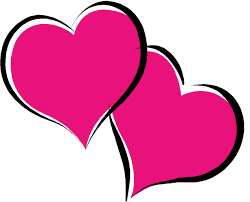 Ingredients20ml margarine125g marshmallowsApproximately 750ml Rice Krispies cereal185ml chocolate chipsInstructionsMelt the margarine in a large, saucepan over medium heat. Add marshmallows and stir until melted. Remove from heat and add cereal. Lightly grease a cookie sheet. Press down rice krispies mixture into pan and smooth the top with a spatula. Let it cool.Cut into hearts with a cookie cutter.To melt the chocolate:In a microwave safe bowl, microwave for 30 seconds, stir, and repeat. Microwave the chocolate in 3 (30-second) intervals, stirring between each. When the chocolate is mostly melted and only a few tiny pieces remain, stop microwaving and set aside at room temperature; the last few pieces will melt.Drizzle with a spoon over rice krispie hearts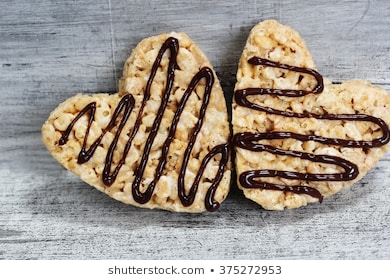 